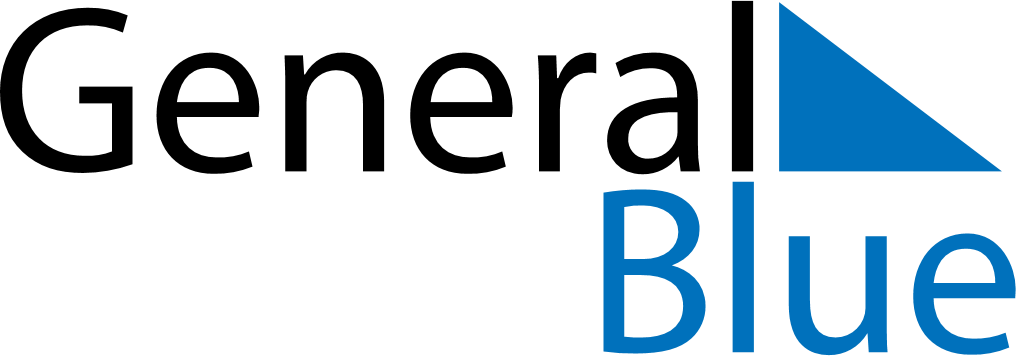 May 2024May 2024May 2024May 2024May 2024May 2024Haemeenlinna, Kanta-Haeme, FinlandHaemeenlinna, Kanta-Haeme, FinlandHaemeenlinna, Kanta-Haeme, FinlandHaemeenlinna, Kanta-Haeme, FinlandHaemeenlinna, Kanta-Haeme, FinlandHaemeenlinna, Kanta-Haeme, FinlandSunday Monday Tuesday Wednesday Thursday Friday Saturday 1 2 3 4 Sunrise: 5:13 AM Sunset: 9:24 PM Daylight: 16 hours and 10 minutes. Sunrise: 5:11 AM Sunset: 9:27 PM Daylight: 16 hours and 16 minutes. Sunrise: 5:08 AM Sunset: 9:29 PM Daylight: 16 hours and 21 minutes. Sunrise: 5:05 AM Sunset: 9:32 PM Daylight: 16 hours and 26 minutes. 5 6 7 8 9 10 11 Sunrise: 5:02 AM Sunset: 9:35 PM Daylight: 16 hours and 32 minutes. Sunrise: 4:59 AM Sunset: 9:37 PM Daylight: 16 hours and 37 minutes. Sunrise: 4:57 AM Sunset: 9:40 PM Daylight: 16 hours and 43 minutes. Sunrise: 4:54 AM Sunset: 9:42 PM Daylight: 16 hours and 48 minutes. Sunrise: 4:51 AM Sunset: 9:45 PM Daylight: 16 hours and 53 minutes. Sunrise: 4:49 AM Sunset: 9:48 PM Daylight: 16 hours and 58 minutes. Sunrise: 4:46 AM Sunset: 9:50 PM Daylight: 17 hours and 4 minutes. 12 13 14 15 16 17 18 Sunrise: 4:43 AM Sunset: 9:53 PM Daylight: 17 hours and 9 minutes. Sunrise: 4:41 AM Sunset: 9:55 PM Daylight: 17 hours and 14 minutes. Sunrise: 4:38 AM Sunset: 9:58 PM Daylight: 17 hours and 19 minutes. Sunrise: 4:36 AM Sunset: 10:00 PM Daylight: 17 hours and 24 minutes. Sunrise: 4:33 AM Sunset: 10:03 PM Daylight: 17 hours and 29 minutes. Sunrise: 4:31 AM Sunset: 10:05 PM Daylight: 17 hours and 34 minutes. Sunrise: 4:28 AM Sunset: 10:08 PM Daylight: 17 hours and 39 minutes. 19 20 21 22 23 24 25 Sunrise: 4:26 AM Sunset: 10:10 PM Daylight: 17 hours and 44 minutes. Sunrise: 4:24 AM Sunset: 10:13 PM Daylight: 17 hours and 48 minutes. Sunrise: 4:21 AM Sunset: 10:15 PM Daylight: 17 hours and 53 minutes. Sunrise: 4:19 AM Sunset: 10:17 PM Daylight: 17 hours and 58 minutes. Sunrise: 4:17 AM Sunset: 10:20 PM Daylight: 18 hours and 2 minutes. Sunrise: 4:15 AM Sunset: 10:22 PM Daylight: 18 hours and 7 minutes. Sunrise: 4:13 AM Sunset: 10:24 PM Daylight: 18 hours and 11 minutes. 26 27 28 29 30 31 Sunrise: 4:11 AM Sunset: 10:27 PM Daylight: 18 hours and 15 minutes. Sunrise: 4:09 AM Sunset: 10:29 PM Daylight: 18 hours and 19 minutes. Sunrise: 4:07 AM Sunset: 10:31 PM Daylight: 18 hours and 23 minutes. Sunrise: 4:05 AM Sunset: 10:33 PM Daylight: 18 hours and 27 minutes. Sunrise: 4:03 AM Sunset: 10:35 PM Daylight: 18 hours and 31 minutes. Sunrise: 4:02 AM Sunset: 10:37 PM Daylight: 18 hours and 35 minutes. 